OBRAZAC 6.Zahtjev za izdavanje rješenja o saglasnosti za priključenje(kojim se mijenja kategorija potrošnje)Na osnovu člana 40 Pravila o funkcionisanju distributivnog sistema („Sl.list CG” CG br.50/12),  podnosim  zahtjev za promjenu kategorije potrošnje  za objekat: _______________________________________________ u _____________________________________________________Lokacija bjekta:___________________________________________________________________________________________________(tačan naziv i adresa predmetnog objekta)Namjena objekta:_________________________________________________________________________________________________(djelatnost koja  se u predmetnom objektu obavlja i koja se namjerava obavljati )Ostali bitni podaci o objektu:_________________________________________________________________________________________Svrstan sam u kategoriju potrošnje :__________________________________Zahtijevam da  me svrstate u kategoriju potrošnje:________________________Datum kada se zahtijeva promjena kategorije potrošnje:____________________Uz zahtjev prilažem sledeću dokumentaciju:Za podnosioce zahtjeva koji traže kategoriju potrošnje  na srednjem  naponu  10 kV  (mjesto mjerenja  nije na mjestu predaje el.energije):prethodno izdatu saglasnost za priključenje, odnosno drugi akt o priključenju ako saglasnost za priključenje nije izdavana,dokaz o vlasništvu na objektu (izvod iz lista nepokretnosti u kojem nema zabilježbe gradnje bez gradjevinske dozvole),dokaz o vlasništvu transformatorske stanice 10/0.4 kV (list nepokretnosti, ugovor, odnosno račun o kupovini opreme za TS),upotrebnu dozvolu za transformatorsku stanicu,dokaz o izmirenom dugu za utrošenu el. energiju na dan podnošenja zahtjeva,fotokopija lične karte podnosioca zahtjeva ili izvod iz registra sa PIB-om i žiro računom za pravna lica,ovlašćenje punomoćnika, kada zahtjev podnosi ovlašćeni punomoćnik .Za podnosioce zahtjeva koji traže promjenu kategorije potrošnje (radi svrstavanja u kategoriju kupci na 0,4 kV – domaćinstvo ili  0,4 kV kod kojih se snaga ne mjeri):prethodno izdatu saglasnost za priključenje, odnosno drugi akt o priključenju ako saglasnost za priključenje nije izdavana,odobrenje nadležnog organa o promjeni namjene korišćenja objekta,dokaz o vlasništvu (izvod iz lista nepokretnosti u kojem nema zabilježbe gradnje bez gradjevinske dozvole),ugovor o zakupu i izvod iz lista nepokretnosti za vlasnika objekta (ukoliko zahtjev podnosi zakupac), odnosno drugi dokaz o pravnom poslu na osnovu koga podnosilac dokazuje pravo na objektu za koji traži promjenu kategorije potrošnje,dokaz o izmirenom dugu za utrošenu el. energiju na dan podnošenja zahtjeva,fotokopija lične karte podnosioca zahtjeva ili izvod iz registra sa PIB-om i žiro računom za pravna lica,ovlašćenje punomoćnika, kada zahtjev podnosi ovlašćeni punomoćnik .Podaci o podnosiocu zahtjeva za fizička lica:Podaci o podnosiocu zahtjeva za pravna lica: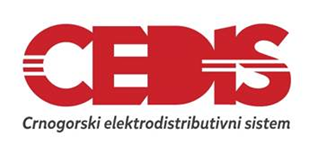 Društvo sa ograničenom odgovornošću “Crnogorski elektrodistributivni sistem” Podgorica Ulica Ivana Milutinovića br. 12 tel: +382 20 408 400fax: +382 20 408 413www.cedis.meRegion  _____Ul.  _________________ tel:+382 fax:+382 Br.  _____________U __________,  ________ 201__godinePrezime, ime oca  i ime korisnikaJedinstveni matični broj Adresa stanovanjaAdresa objekta koji se priključujeKontakt telefonPuni naziv i sjedište pravnog lica odnosno preduzetnika Adresa za prijem službene pošteAdresa za obavljanje privredne djelatnostiIme i prezime odgovornog lica Broj žiro računa i naziv poslovne bankePIB Registracioni brojKontakt telefon                                                                                                                                                                                                Podnosilac zahtjeva:U ........................., dana ..................  20... godine                                                                                                                        ………………………………………..